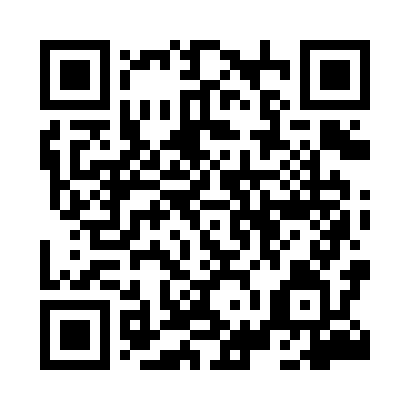 Prayer times for Dolny Bor, PolandWed 1 May 2024 - Fri 31 May 2024High Latitude Method: Angle Based RulePrayer Calculation Method: Muslim World LeagueAsar Calculation Method: HanafiPrayer times provided by https://www.salahtimes.comDateDayFajrSunriseDhuhrAsrMaghribIsha1Wed3:025:2112:425:478:0310:132Thu2:595:1912:425:488:0510:153Fri2:565:1812:425:498:0610:184Sat2:535:1612:425:508:0810:215Sun2:505:1412:415:518:0910:236Mon2:475:1312:415:528:1110:267Tue2:445:1112:415:538:1210:298Wed2:405:0912:415:548:1410:329Thu2:375:0812:415:548:1510:3510Fri2:345:0612:415:558:1710:3711Sat2:315:0512:415:568:1810:4012Sun2:275:0312:415:578:2010:4313Mon2:265:0212:415:588:2110:4614Tue2:255:0012:415:598:2310:4915Wed2:244:5912:415:598:2410:5016Thu2:244:5812:416:008:2510:5017Fri2:234:5612:416:018:2710:5118Sat2:234:5512:416:028:2810:5219Sun2:224:5412:416:038:2910:5220Mon2:224:5312:416:038:3110:5321Tue2:224:5112:416:048:3210:5322Wed2:214:5012:416:058:3310:5423Thu2:214:4912:426:068:3410:5524Fri2:204:4812:426:068:3610:5525Sat2:204:4712:426:078:3710:5626Sun2:204:4612:426:088:3810:5627Mon2:194:4512:426:098:3910:5728Tue2:194:4412:426:098:4010:5729Wed2:194:4412:426:108:4110:5830Thu2:194:4312:426:118:4310:5931Fri2:184:4212:436:118:4410:59